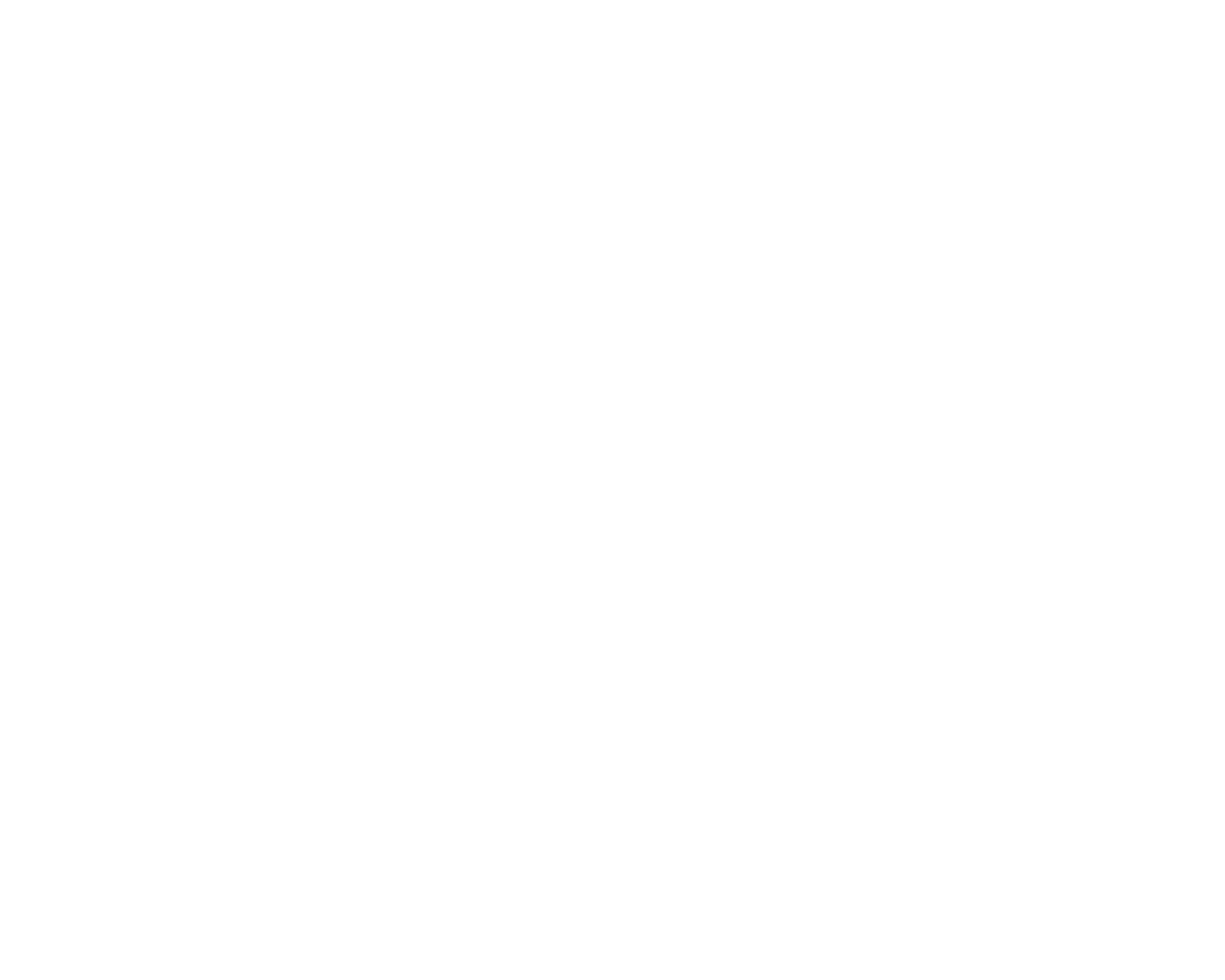 CaptionCaptionCaptionCaptionCaptionCaptionCaptionCaptionJanuarySMTWTFSJanuary1234January56789101120201213141516171820201920212223242520202627282930312020CaptionCaptionCaptionCaptionCaptionCaptionCaptionCaptionFebruarySMTWTFSFebruary1February2345678202091011121314152020161718192021222020232425262728292020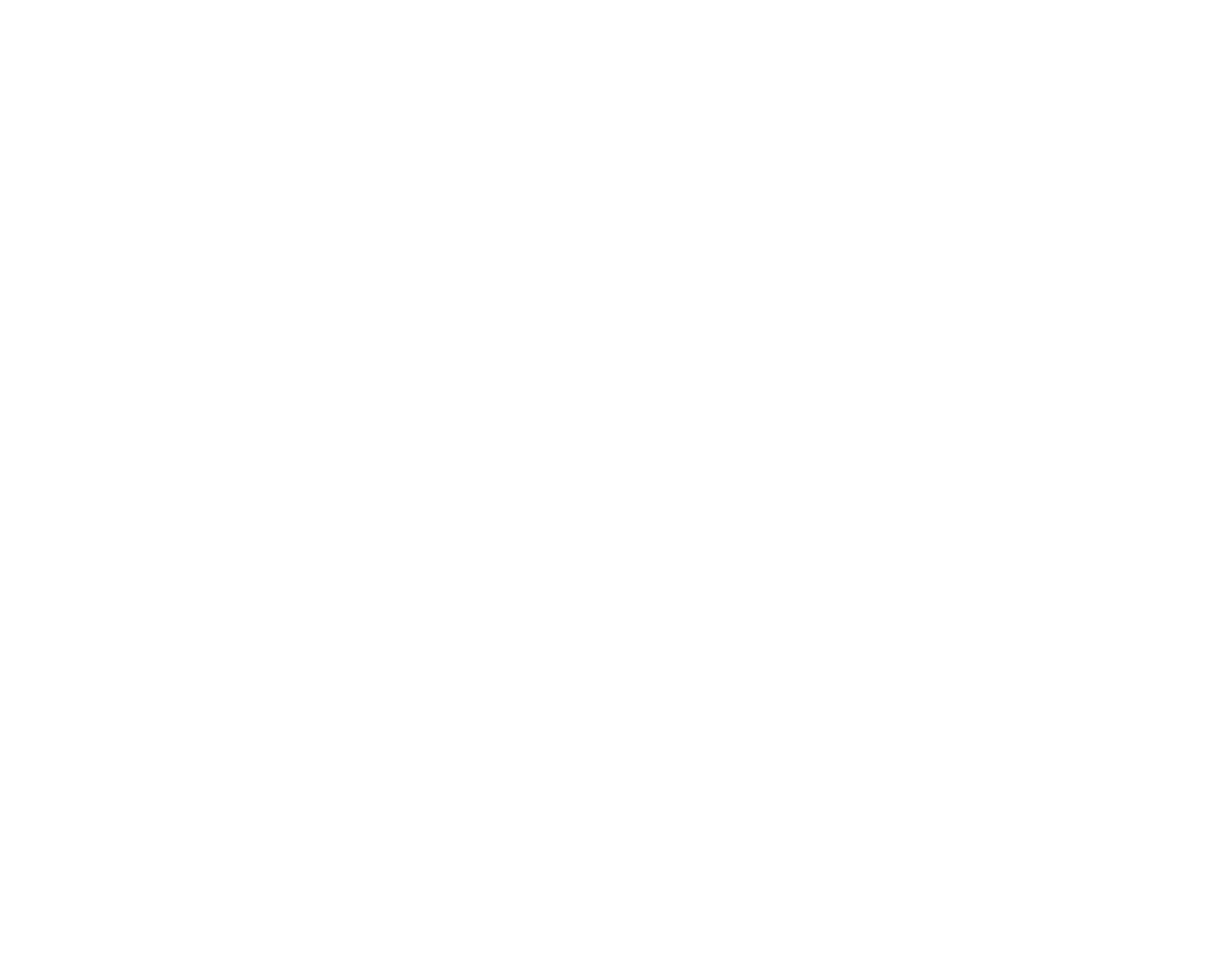 CaptionCaptionCaptionCaptionCaptionCaptionCaptionCaptionMarchSMTWTFSMarch1234567March89101112131420201516171819202120202223242526272820202930312020CaptionCaptionCaptionCaptionCaptionCaptionCaptionCaptionAprilSMTWTFSApril1234April567891011202012131415161718202019202122232425202026272829302020CaptionCaptionCaptionCaptionCaptionCaptionCaptionCaptionMaySMTWTFSMay12May3456789202010111213141516202017181920212223202024252627282930202031CaptionCaptionCaptionCaptionCaptionCaptionCaptionCaptionJuneSMTWTFSJune123456June7891011121320201415161718192020202122232425262720202829302020CaptionCaptionCaptionCaptionCaptionCaptionCaptionCaptionJulySMTWTFSJuly1234July56789101120201213141516171820201920212223242520202627282930312020CaptionCaptionCaptionCaptionCaptionCaptionCaptionCaptionAugustSMTWTFSAugust1August23456782020910111213141520201617181920212220202324252627282920203031CaptionCaptionCaptionCaptionCaptionCaptionCaptionCaptionSeptemberSMTWTFSSeptember12345September67891011122020131415161718192020202122232425262020272829302020CaptionCaptionCaptionCaptionCaptionCaptionCaptionCaptionOctoberSMTWTFSOctober123October456789102020111213141516172020181920212223242020252627282930312020CaptionCaptionCaptionCaptionCaptionCaptionCaptionCaptionNovemberSMTWTFSNovember1234567November891011121314202015161718192021202022232425262728202029302020CaptionCaptionCaptionCaptionCaptionCaptionCaptionCaptionDecemberSMTWTFSDecember12345December6789101112202013141516171819202020212223242526202027282930312020